15.1 Life in the Earth SystemsObjectivesDescribe the interactions of the biosphere, hydrosphere, and geosphereDescribe the interactions of biotic and abiotic factors in the biosphereVocabularyAtmosphereBiosphereBiota GeosphereHydrosphere The __________________________________ is the portion of Earth that is inhabited by ____________. The biosphere includes all ________________________________.includes the ________________, all the living things in the biosphereThere are three other Earth systems._________________________ and ____________________________ factors interact in the biosphere.All four Earth systems are interconnected. The ________________________________________ considers Earth as a kind of living organism.Earth systems interact to yield a biosphere capable of supporting life.It was developed by James Lovelock and Lynn Margulis.What is the relationship between the biota and the biosphere?How does the Gaia hypothesis explain the interaction between biotic and abiotic factors in the biosphereThe interactions between the atmosphere, geosphere, biosphere, and hydrosphere are like the interactions of an organisms vital organsHow might a rise in global temperatures affect the biosphere?Explain how feedback loops, such as those described by the Gaia hypothesis might apply to predator prey relationshipsClimateObjectivesDifferentiate between weather, climate, and microclimatesIdentify factors that determine Earths climate zonesVocabularyMicroclimateClimateClimate is the prevailing weather of a region.Climate is _____________________________________________________________________.average _____________________________________________________________________relative ________________________________Key factors shape an area’s climate:A _____________________________ is the climate of a small specific place within a larger area.Earth has three main climate zones. The three main zones are the polar, tropical, and temperate climates._____________________________: the far northern and southern regions of Earth_____________________________: surrounds the equator_____________________________: the wide area in between the polar and tropical zones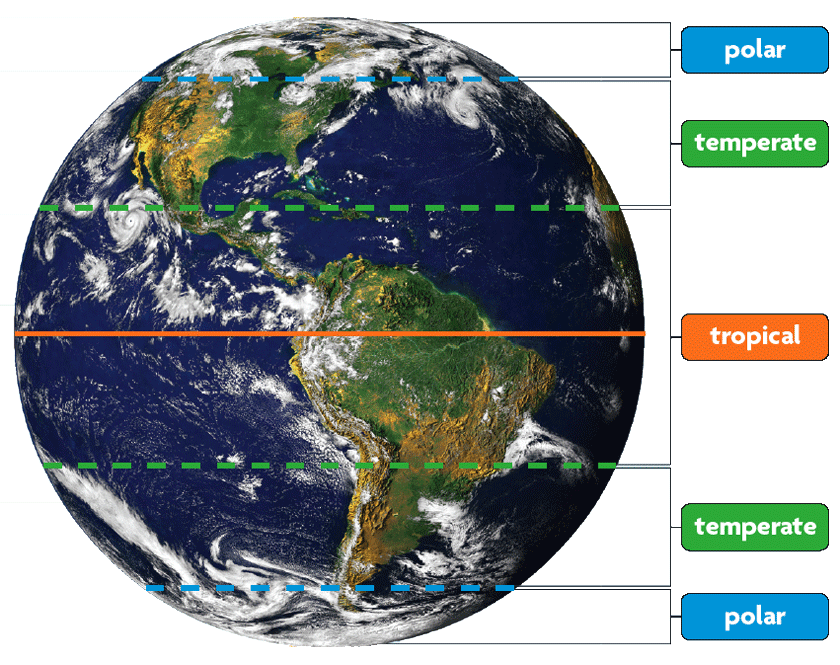 The _______________________________________________ help determine an area’s climate.Earth’s ______________________ on its axis plays a role in _______________________ change.______________________________________________________________________________________ precipitationOceans shape coastal climates.____________________________________________________________________________________________________________________________________Mountains have an effect on climate.______________________________________ occurs on the side of the mountain facing the ________.On the downwind side, drier and cooler air produce a ________________________________________. A rain shadow is an area of decreased precipitationMany organisms survive in a specific climate due to their _________________________________________.What is the difference between climate and weatherWhat are the 3 different climate zones, and where are they located?Would areas along the shores of the Great Lakes have warmer summers and colder winters than other inland areas? Explain.Would you expect an area with several microclimates to have more or fewer ecological niches? Explain.15.4 Marine EcosystemsObjectivesIdentify the 4 major ocean zones and organisms unique to each zoneDescribe the unique habitats of coastal watersVocabularyIntertidal zoneNeritic zoneAbyssal zonePlankton: a tiny free floating organism that lives in the waterZooplanktonPhytoplanktonCoral reefKelp forestBathyal zoneThe ocean can be divided into zones. neritic zone—_________________________________________________________________bathyal zone—__________________________________________________________________abyssal zone –___________________________________________________________________The _________________________________ zone harbors more ___________________ than any other zone. __________________________________ make up most of the biomass.Zooplankton___________________________________________________________Phytoplankton__________________________________________________________Coastal waters contain unique habitats.Coral reefs are found in warm waters._________________________________________ climate zonegreat amount of __________________________________Kelp forests are found in _____________________________, nutrient-rich waters. What criteria do scientists use to divide the ocean into different zones?What conditions account for the development of highly diverse habitats in coastal waters?A red tide occurs when a bloom of plankton causes a reddish discoloration of coastal ocean waters. What might cause such an increase in plankton populations?